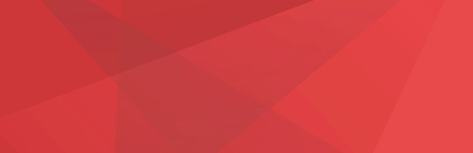 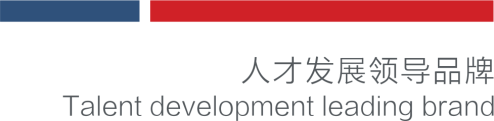 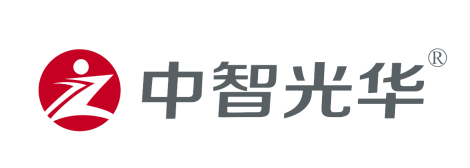 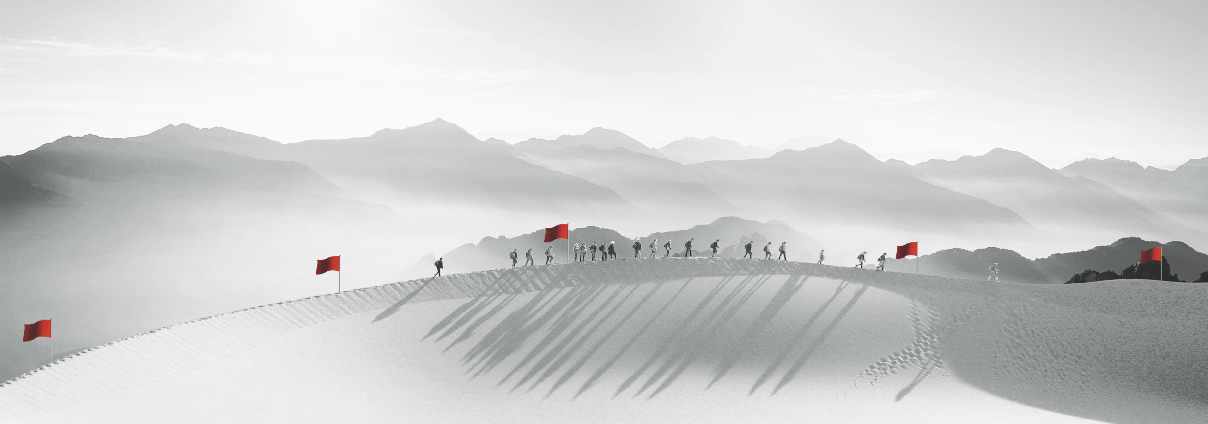 企业培训如何从员工的个人学习成功地转型为组织系统地学习？企业培训如何为组织服务？培训该用什么作为灯塔和风向标？基于组织学习地图的培训体系解决了这个问题培训体系的构建分为课程体系，教材体系和师资体系，及管理体系，这四大体系之首为基于岗位能力的岗位课程体系，俗称——岗位学习地图成为培训体系构建的瓶颈。课程特色通过十几个行业的岗位学习地图的咨询项目总结出的方法论，经受了不同类型的客户的实践检验和运行，以实用和企业能用为目的，突破了原有能力模型和培训体系的理论束缚，最大程度地简化了培训体系的构建过程，让每个企业都能建立自己的培训体系。课程中会展示不同行业的学习地图的典型案例和成果。课程目标* 了解岗位学习地图绘制的依据和理由——岗位分析的黑箱四边界* 掌握学习地图的绘制流程和方法* 深刻理解能力模块3+3要素* 深刻理解能力的洋葱模型* 学习从组织核心流程入手，剖析业务流程,转变为学习地图的神奇之旅（一）以绩效和能力为导向的培训体系构建的核心思想1、岗位培训体系的6层冰山2、培训师培养的5个为什么？3、培训体系的核心思想4、为什么一定要以绩效和能力导向？（二）岗位学习地图绘制的依据1、培训体系沙盘1：汽车4S店的培训体系规划2、培训体系构建的要素和条件3、公司的战略和组织核心优势4、关键业务流程5、岗位能力模型6、员工能力水平7、组织发展战略（三）岗位能力模型1、岗位能力模块3+32、能力模型-洋葱模型3、关键任务分析4、关键任务-能力知识对应表5、培训沙盘2：店面销售人员的岗位能力模型 （四）组织的岗职体系和岗位规划1、岗位群2、岗位任职资格和等级3、岗位能力等级：N-S-E-M 四级4、员工的职业发展路径图（五）岗位学习地图的绘制1、岗位进入前的能力2、能力等级的知识分布3、具体某个岗位的学习地图（六）岗位学习地图的应用1、确定岗位的静态培训需求2、转化为培训课程清单3、岗位任职资格的评价体系和岗位技能鉴定4、基于学习地图的培训管理体系构建和发展5、教材体系和内部讲师体系的构建和发展（七）课程结束后的作业和任务(3个月以内完成)独立完成某个岗位的学习地图的绘制：包括：课程主题\能力等级\关键任务\培养周期\知识输入和输出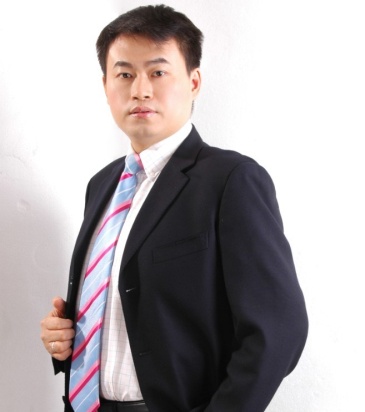 专长：人力资源开发、培训体系建设、培训管理、内部讲师体系、内部讲师的培养与选拔、培训课程设计与开发服务客户曾经培训和辅导的客户：美时集团 佛山利乐包装 德美化工 信利电器 万信电子 生力啤酒 青岛啤酒 大长江摩托 羊城晚报 南方日报报业集团 圣象地板 嘉里建设 侨鑫集团  宝安集团 中国银行 特发信息股份  惠州TCL电器 华南橡胶轮胎 自由鸟服装 中国移动 广东无线电集团  北京广电总局  中国电信 珠海格力空调  广东立信集团  完美（中国） 广州金发科技 广发证券 美的集团 广东新南方集团 赛格日立 保利地产 嘉里粮油 富力地产 江苏移动  安利（中国） 金发科技  生益科技 生益电子 宝供物流 甘肃移动 韶关移动 东莞移动   甘肃电信  西安电信  广东电信  黄河水利  三峡电厂 五羊本田 东风日产 金域检验 迈瑞医疗 朗能集团  北京稻香村 中信银行  建设银行  新中源集团   南玻集团 珠海青岛啤酒  风华高科  生益电子   北京燃气  爱慕内衣  伊利集团  苏州银行  珠海BP化工  广电运通等人力资源管理咨询和培训管理咨询客户：五羊-本田  金发科技  健康元集团（太太）   中国电信广东培训中心   完美（中国）培训中心   嘉里粮油（金龙鱼）  香格里拉酒店集团培训中心   华润集团培训中心   东风日产  中国移动  虎彩集团   白象食品集团   燕京啤酒（桂林漓泉）股份有限公司等《基于组织学习地图的培训体系构建》报名表填好下表后邮箱至2969817824@qq.com                联系方式：13719291959 梁彩云 单位名称企业类型： □外资 □台资 □港资 □民营 □其它企业类型： □外资 □台资 □港资 □民营 □其它联 系 人公司地址联系电话E-mail参会人数          人          人参会费用￥_______元请将款项汇至指定帐号户  名：广州中智光华教育科技有限公司开户行：中国建设银行广州琶洲支行账  号：4400 1101 4740 5250 0736户  名：广州中智光华教育科技有限公司开户行：中国建设银行广州琶洲支行账  号：4400 1101 4740 5250 0736户  名：广州中智光华教育科技有限公司开户行：中国建设银行广州琶洲支行账  号：4400 1101 4740 5250 0736户  名：广州中智光华教育科技有限公司开户行：中国建设银行广州琶洲支行账  号：4400 1101 4740 5250 0736参会学员参会学员参会学员2017时代光华学习卡价格表2017时代光华学习卡价格表2017时代光华学习卡价格表2017时代光华学习卡价格表2017时代光华学习卡价格表会员系列类型价格(元)数量(张)平均价格（元/张）集团系列皇冠卡￥288，8002888100集团系列至尊卡￥158，8001324120集团系列翡翠卡￥118，800757157公司系列金钻卡￥94，800499190公司系列钻石卡￥70，800331214公司系列白金卡￥59，800249240团队系列金卡￥46，800170275团队系列银卡￥32，800100328说 明:成功购买时代光华学习卡的企业，即成为时代光华的VIP会员单位；时代光华学习卡会员均可参加广州、深圳、东莞、佛山、杭州五地课程；企业参加课程学习所产生的食宿、交通、差旅等费用自理；时代光华学习卡会员可免费参加时代光华沙龙活动；产品手册内公开课程项目均可匹配企业以内训学习形式另行采购；会员单位购买时代光华E-learning网络学习产品可享受优惠；学习卡使用所有解释权归中智光华教育集团所有。说 明:成功购买时代光华学习卡的企业，即成为时代光华的VIP会员单位；时代光华学习卡会员均可参加广州、深圳、东莞、佛山、杭州五地课程；企业参加课程学习所产生的食宿、交通、差旅等费用自理；时代光华学习卡会员可免费参加时代光华沙龙活动；产品手册内公开课程项目均可匹配企业以内训学习形式另行采购；会员单位购买时代光华E-learning网络学习产品可享受优惠；学习卡使用所有解释权归中智光华教育集团所有。说 明:成功购买时代光华学习卡的企业，即成为时代光华的VIP会员单位；时代光华学习卡会员均可参加广州、深圳、东莞、佛山、杭州五地课程；企业参加课程学习所产生的食宿、交通、差旅等费用自理；时代光华学习卡会员可免费参加时代光华沙龙活动；产品手册内公开课程项目均可匹配企业以内训学习形式另行采购；会员单位购买时代光华E-learning网络学习产品可享受优惠；学习卡使用所有解释权归中智光华教育集团所有。说 明:成功购买时代光华学习卡的企业，即成为时代光华的VIP会员单位；时代光华学习卡会员均可参加广州、深圳、东莞、佛山、杭州五地课程；企业参加课程学习所产生的食宿、交通、差旅等费用自理；时代光华学习卡会员可免费参加时代光华沙龙活动；产品手册内公开课程项目均可匹配企业以内训学习形式另行采购；会员单位购买时代光华E-learning网络学习产品可享受优惠；学习卡使用所有解释权归中智光华教育集团所有。说 明:成功购买时代光华学习卡的企业，即成为时代光华的VIP会员单位；时代光华学习卡会员均可参加广州、深圳、东莞、佛山、杭州五地课程；企业参加课程学习所产生的食宿、交通、差旅等费用自理；时代光华学习卡会员可免费参加时代光华沙龙活动；产品手册内公开课程项目均可匹配企业以内训学习形式另行采购；会员单位购买时代光华E-learning网络学习产品可享受优惠；学习卡使用所有解释权归中智光华教育集团所有。